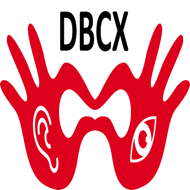 Stichting Nederlandse         Doofblinden ConnexionInhoud:Voorwoord door de voorzitterHet bestuurBestuursvergaderingMateriaalkostenReiskostenTolkcoördinatorSesamWebsite en Sociale MediaPresentatie over DBCXTeambuildingWerkgroepenExcursie “Sail 2015”DB Reizen “Doofblinden Holiday”Tactiele communicatieDoofblindenKampFinancieel verslagVoorwoordAan het bestuur van Stichting Moeder Catharina Fonds,Wij danken u voor uw steun en bijdrage, waardoor onze doofblinden organisatie“Doofblinden Connexion”, zich zelf verder  kan ontwikkelen. Afgelopen jaar 2015 hadden we veel acties binnen DBCX gedaan. Bijgaand ontvangt u het jaarverslag van 2015, waarin wij vermelden wat wij het afgelopen jaar hebben ondernomen.Met vriendelijke groet,Marjolein Pruis, voorzitter Namens het bestuur van de Nederlandse Doofblinden Connexion1. Het bestuurHet bestuur van DBCX bestaat begin 2015 uit 6 bestuursleden:Marjolein Pruis, voorzitterJohan Groskamp, vice voorzitterMichel Tielbeke, 1e penningmeesterWim Meijvogel, 2e penningmeesterEkrem Koç, 1e secretarisJanneke Schepers, 2e secretarisVertrek/opvolgers bestuursledenEkrem Koç, besluit begin 2015 dat hij een periode van rust nodig heeft, omdat hij zich gestrest en gespannen voelt. Hij wil drie maanden op non-actief gezet worden.De overige bestuursleden stemmen hier in toe.In de loop van deze maanden is besloten dat Ekrem uit het bestuur gaat.Medio maart 2015 neemt Mirella de Jong de functie van secretaris over van Ekrem Koç.Johan Groskamp heeft op 16 september besloten te stoppen met zijn vice voorzitterschap in het bestuur.Hij heeft voor zich zelf nagedacht en besloten dat hij nog wel actief wil zijn voor DBCX, maar niet in het bestuur wil zitten i.v.m. zijn vele andere werkzaamheden buiten DBCX. Johan wil terug gaan naar zijn passie: Website van DBCX verder beheren en de werkgroep tactiele communicatie ontwikkelen.Het bestuur respecteert Johan’s keuze. We besluiten dat er geen nieuwe vacature hoeft te komen voor de functie Vice voorzitter. Het huidige bestuur ziet er nu als volgt uit:1. Marjolein Pruis, voorzitter2. Michel Tielbeke, 1e penningmeester3. Wim Meijvogel, 2e penningmeester4. Mirella de Jong, 1e secretaris5. Janneke Schepers, 2e secretaris2. BestuursvergaderingenIn 2015 hebben we in totaal vijf keer een bestuursvergadering gehad. We hebben veel verschillende belangrijke onderwerpen besproken. Voor een aantal bestuursleden waren sommige zaken nieuw maar zij ontwikkelen zich snel door al deze ervaringen en men leert veel. De vergaderingen hebben in Utrecht plaatsgevonden.3. MateriaalkostenDe penningmeester betaalt materiaalkosten aan bestuursleden van de DBCX voor bijvoorbeeld inktpatronen, papieren, enzovoort.4. Reiskosten vergoedingDe bestuursleden krijgen reiskosten vergoed door de DBCX voor het bijwonen van vergaderingen en werkoverleggen. De penningmeester is verantwoordelijk voor de reiskosten5. TolkcoördinatorJanneke is tolkcoördinator van de DBCX. Ze is verantwoordelijk voor de tolkvoorziening zoals de tolkuren aanvragen en bijhouden en het opstellen van regels voor de gebruikers.6. SesamDBCX wil graag ondersteuning voor het maken van:-Beleidsplan-Werkplan-Fondsenwerving-Vrijwilligersbeleid-Jaarrekening/VoorwaardenHiervoor hebben we de organisatie SESAM ACADEMIE gevraagd.Op 15 juli 2015 hebben wij een intake gesprek gehad met 2 medewerkers van deze organisatie.Hierop hebben zij een ‘plan van aanpak’ opgesteld hoe deze onderdelen stap voor stap uit te voeren. Als wij door willen gaan met de plannen in het ‘plan van aanpak’, dan zijn hier kosten aan verbonden.Het plan bestaat uit 2 fases. Fase 1 bestaat uit 13 dagdelen á € 75,- exclusief BTW. Fase 2 bestaat uit 10 dagdelen á € 75,- exclusief BTW.De totale kosten van Fase 1 bedraagt € 1179,75. Hier boven op zijn nog €60,- reiskosten beraamd.Dit bedrag dienen we in 2 delen te betalen, de laatste betaling vind plaats na afronding van Fase 1 met verrekening van eventuele minder- of meerkosten.Gezien het feit dat DBCX hier voor niet voldoende financiële middelen heeft wordt het plan voorlopig in de koelkast gezet.7. Website en sociale mediaContactpersoon is Marjolein PruisWeb bouwer/social media werker is Johan GroskampBegin mei 2015 is de website van DBCX in de lucht gegaan!Vanaf dat moment wordt de inhoud van de website stap voor stap uitgebouwd.http://www.dbcx.nlDBCX is ook te vinden op Facebook en Twitter.Face book: https://www.facebook.com/dbcxion/Twitter    : https://twitter.com/DoofBlindenCX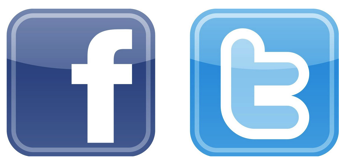 8. Presentatie over DBCXOp 1 juni 2015 heeft DBCX een presentatie gegeven over wat DBCX doet.Voor deze presentatie hebben we verschillende organisaties uitgenodigd in ‘De Boogh’ te Utrecht.De gast organisaties/clubs waren:-Dovenschap-De Vierhanden-De Witte Stokken-Doofblinden HolidayWij hebben ons voorgesteld en uitgelegd, dat DBCX een KVK nummer heeft waardoor wij fondsen kunnen werven. Het bestuur regelt deze zaken. Onder het bestuur vallen verschillende werkgroepen zoals : DB clubs, DB reizen, DB excursie, DB kamp en tactiele communicatie. Elke werkgroep heeft 1 coördinator die communiceert met de werkgroep en het bestuur. De organisaties/clubs die we hebben uitgenodigd kunnen zich aansluiten bij DBCX zodat er makkelijker via fondsen financiële middelen kunnen worden aangevraagd en DoofBlinden organisaties niet meer afhankelijk hoeven te zijn van doven organisaties en zich verder kunnen ontwikkelen.In de toekomst zal hier verder vervolg aan gegeven worden.9. TeambuildingCoördinator: Janneke SchepersDonderdag 9 juli 2015Het voltallige bestuur is aanwezig:Marjolein, Michel, Mirella, Wim, Johan en natuurlijk Janneke, gaan het jaarlijkse teambuilding doen, waarom?De reden is dat we als bestuursleden van DBCX, hard hebben gewerkt. We verdienen een ‘beloning’, om samen een leuk uitstapje te maken. Tegelijkertijd is het de bedoeling om de samenwerking te versterken in het team!De bestuursleden en tolken wisten niet wat het hoe het programma er uit gaat zien. Janneke verzamelde de deelnemers op het station, iedereen was zo nieuwsgierig en ook vond iedereen het spannend! Daarna gingen we wandelen naar ‘De Rechtbank’. Iedereen dacht meteen aan een bezoek bij Justitie. Het bleek dat het een restaurant/café was. Iedereen kreeg een kop koffie en/of thee met lekkere gebak! Tijdens de opening hield Janneke een toespraak over het programma, de speurtocht… een ‘moordspel’ in Utrecht. Zij liet een dossier zien, die had zij van ‘Hoofdinspecteur Suzy de Lange’ vanuit het filmpje ontvangen. Het filmpje gaf een korte informatie en kregen ze voorafgaand aan de teambuilding. Het gaat om de moord op die bekende koffiebrander P. Freddo, de raadsels moeten door ons opgelost worden. Dat opdrachten spelen zich af bij de Utrechtse Gracht en het centrum.Om het doel van het spel te bereiken werken we samen.Tijdens de opdrachten kregen we veel informatie, zoals op zoek gaan naar de juiste alibi’s van verdachten en het koffie recept waarin stukken ontbraken, moest weer ingevuld worden.Helaas is het niet helemaal afgemaakt, maar het resultaat was heel gezellig met z’n allen met alle plezier en met een mooie wandeling en we hadden geluk met zulk goed weer! Gelukkig konden we via mail het moordspel afmaken.De dag hebben we afgesloten in het restaurant ‘sushi Sumo’ hier hebben we 1 jaar lang voor gespaard met kleine bedragen. Het was heel gezellig en ook nog heerlijk gegeten!!Dat dag was zeer geslaagd en top gezellig, iedereen was erg onder indruk van het moordspel. Iedereen vindt dat deze dag voor herhaling vatbaar is, dus dan volgend jaar weer opnieuw organiseren!Tot volgend jaar!10. Werkgroepen10.1. Excursie “Sail 2015”Contactpersoon is Marjolein Pruis.Mede organisator is Wim MeijvogelHet was de bedoeling dat we met 2 boten zouden gaan varen 1 boot vanaf de Amstel en de andere boot vanaf Giethoorn, helaas liet de eigenaar van de 2e boot kort voor het evenement weten de boot die dag met zijn eigen familie te willen gebruiken, omdat er kanker is ontdekt bij hem.20 augustus 2015In totaal zijn er 6 DoofBlinden, 2 vrijwilligers en 1 tolk mee gegaan op de boot van Nicoline Schwippert. Op deze boot konden wij kosteloos mee varen.We starten de dag gezamenlijk met een kop koffie/thee en iets lekkers.Wij gingen op de boot varen, over de Amstel naar de haven Het IJ. Het was prachtig weer en we hadden prachtig uitzicht over alle schepen. Er waren veel 3- en 4-masters vanuit de hele wereld, deze worden ook Tallships genoemd. Nicoline heeft ons veel over de schepen verteld. Dat was erg interessant. Na 3 uur zijn we terug gekeerd van Het IJ naar de Amstel. Daar  was een bijzondere kleine intocht bezig, de Pieremachocheltocht. Dat waren allemaal verschillende kleine grappig versierde boten. Dat was erg leuk om deze boten te zien en ook was er muziek buiten. Rond 4 uur waren we terug bij de aanlegplaats op de Amstel en bedankten we Nicoline hartelijk. We hebben een leuk cadeau aan haar gegeven.De dag hebben we gezamenlijk afgesloten in het restaurant.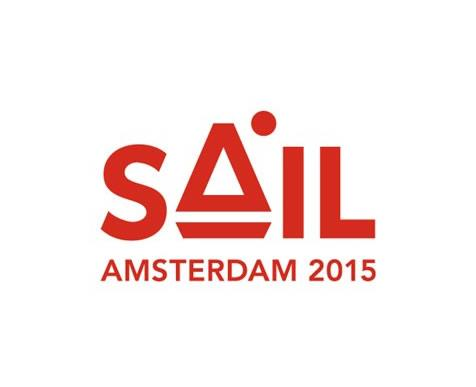 10.2. DB Reizen “Doofblinden Holiday”Contactpersoon is Michel TielbekeDoofblinden Holiday, heeft laten weten dat deze vereniging graag ondersteuning wil van DBCX.Doofblinden Holliday organiseert één keer per jaar een vakantie voor doofblinden in Nederland of in het buitenland. De voorgaande jaren was het moeilijk om aanvragen te doen bij fondsen. DBCX heeft een KVK nummer en kan aanvragen doen bij fondsen voor Doofblinden Holiday.In 2016 zal Doofblinden Holliday officieel starten bij DBCX.10.3. Tactiele communicatie “cursussen/trainingen”Johan Groskamp is verantwoordelijk voor de tactiele communicatie cursussen/trainingen. Voor wie is dit bestemd: Doofblinde mensen, horende mensen en dove mensen.Ons doel:Communicatie te verbeterenBegeleiden te verbeterenDoofblinde mensen en begeleiders/tolken samenwerken te verbeterenIn 2015 is deze werkgroep nog niet van start gegaan.10.4. DoofblindenkampBegin 2015 heeft het DoofBlinden kamp team 4 locaties bezocht voor het houden van het DoofBlinden kamp.-De Strandhoeve te Blokzijl-Landgoed Biestheuvel te Hoogeloon-Venweide te Valkenswaard-Nieuw Allardsoog te BakkeveenNa alle plus en min punten te hebben bekeken van de 4 accommodaties, besluit het team om te kiezen voor da accommodatie Nieuw Allardsoog te Bakkeveen.De reden hiervoor is:-De locatie is prettig met meerdere gebouwen.-Alles is inbegrepen in één prijs-Om een privé terrein te krijgen minimaal 50 personen en maximaal 70 personen.De accommodatie wordt gereserveerd van 20 t/m 27 augustus 2016. Afgesproken wordt dat wij eind december 2015 laten weten of het kamp door gaat. In januari 2016 moet het eerste voorschot betaald worden.Uit eenzetting van de week:20 en 21 augustus opbouwen van het kamp plus de training van de vrijwilligers.22 t/m 26 augustus komen de doofblinde kampers.26 en 27 augustus wordt het kamp afgebroken.Het begin van de voorbereidingen om het DoofBlinden kamp 2016 te realiseren.-Fondsen worden in kaart gebracht-buiten- en binnen activiteiten bedenken-publicatie voor zowel DoofBlinden als vrijwilligers-Flyers en posters maken en verspreiden-Aanmeldformulieren voor zowel DoofBlinden als vrijwilligers vertalen uit het Engels en       aanpassen-nieuw e-mailadres aan maken om alle vragen, antwoorden en aanmeldformulieren te  versturen en ontvangen namelijk, info-dbkamp@dbcx.nl (Janneke Schepers en         Mirella de Jong beheren dit e-mailadres)-Begroting maken van de kosten van de accommodatie inclusief eten en drinken. -Het logo van het DoofBlinden kamp is ontwikkeld door Marjolein Pruis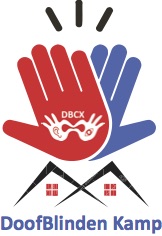 Besloten wordt dat de DoofBlinde kamper € 250,- betalen voor deelname aan het DoofBlinden kamp. De vrijwilligers gaan gratis mee, voor hen is het kamp een mooi leer proces om ervaring op te doen en er tevens voor te zorgen dat er voldoende vrijwilligers aanmelden.Het is de bedoeling dat de vrijwilligers voorafgaand aan het kamp een training krijgen over doofblindheid en het nieuwe begeleiden van DoofBlinden, zodat DoofBlinden zelfstandiger gaan worden. Dit wordt Service Support Program (SSP) genoemd. Deze training wordt gegeven door ervaringsdeskundigen.We gaan voor minimaal 15 DoofBlinden die mee kunnen met het kamp, daarbij hebben we 40 vrijwilligers nodig. We hebben ook vrijwilligers nodig voor het opbouwen en afbreken van het kamp.De vrijwilligers worden gedurende het kamp in geroosterd per dag deel, elke vrijwilliger heeft 1 dag deel vrij.DoofBlinden kunnen zich aanmelden van eind september tot 2 december 2015. Vrijwilligers kunnen zich doorlopend aanmelden.De begroting van het kamp wordt geschat op €19998,45. Dit is de Accommodatie inclusief eten en drinken, hiervan is de eigen bijdrage van de doofblinde kampers afgetrokken.De begroting van de activiteiten wordt geschat op €10000,-.We hebben aanvragen bij de volgende fondsen ingediend:LSBSSKANfondsNSGKVSB fondsLSBS heeft €5000,- toegezegd.VSB fonds heeft €5000,- toegezegd.NSGK heeft €7100,- toegezegd, als er ook jongeren zijn onder de 30 jaar.SKANfonds heeft nog niet gereageerd.Na alle aanmeldingen in december geteld te hebben komen we op:10 DoofBlinden20 vrijwilligersBeslotenHet team besluit dat het DoofBlinden kamp niet kan door gaan, er zijn te weinig DoofBlinden en vrijwilligers. Met deze aantallen krijgen we geen beschikking over een privé terrein, wat voor deze doelgroep zeer van belang is. Het minimum aantal is 50 personen.We gaan het zeker weer proberen, om het DoofBlinden kamp te realiseren in 2017.11. Financieel verslagBalans van 1-1-2015 tot en met 31-12-2015Toelichtingen:Op 13 januari 2015 kreeg  DBCX financiële steun van het Moeder Catharina Fonds á € 2.500,-. Het bestuur van DBCX heeft  hier op de volgende wijze financieel gebruik van gemaakt:De huurkosten voor de vergaderzaal tijdens de vijf bestuursvergaderingen. Het totaal bedrag is € 330,00.Het bestuur heeft reiskosten vergoeding geboden aan de bestuursleden voor het bijwonen van werkoverleggen, bestuursvergaderingen en informatiedagen voor het doofblindenkamp 2016. Het totaal bedrag is € 549,36.Naast reis- en materiaalkosten hebben 2 bestuursleden bij een lunchroom kosten gemaakt tijdens het werkoverleg. Het totaal bedrag is € 125,28.Het bestuur heeft kantoorartikelen aangeschaft zoals papier en inktpatronen voor de thuiswerkplek. Het totaal bedrag is € 88,59.Het bankkosten € 113,29De hosting: Het bestuur kan hiermee digitaal communiceren, zowel intern als extern. Wij hebben een eigen website, e-mailadressen en een online opslagdienst. Het totaal bedrag is € 35,02.Het ANBI jaar abonnement bedraagt €34,99.Teambuilding: de totaal ontvangen bijdrage bedraagt €408,85.         De totale uitgaven bedraagt €487,62.Public Relations kosten bestaan uit visitekaartjes, multicopy flyer Doofblindenkamp en presentatie DBCX op 1 juni (huurzaal en catering) totaal €322,37.Nog te betalen kosten in 2016, zijn de kosten die betaald gaan worden voor de Teambuilding 2016 €86,50.Het resterende bedrag van € 735,83 zal op de rekening van Moeder Catharina Fonds teruggestort worden.Debet (af)Credit (bij)Fondsen € 735,83€ 2.500,00Huurkosten € 330,00Reiskosten € 549,36Onkosten € 125,28Materiaalkosten € 88,59Bankkosten € 113,29Hosting €  35,02ANBI €  34,99 Teambuilding € 487,62€ 408,85Public Relations kosten € 322,37Nog te betalen kosten in 2016  €  86,50Totaal€ 2.908,85€ 2.908,85